THE ST. VINCENT’S CHALLENGEA challenge awaits you…During the time that school is closed, we are setting you a selection of random challenges to try and complete. Some will be easier than others and some will need you to be extra creative.When we are back at school, prizes will be awarded for any children who have managed to complete the St. Vincent’s Challenge!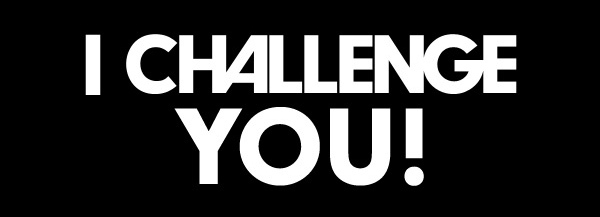 For each challenge, you can write a quick note explaining what you did and/or take pictures evidencing that you have completed it.There will be 3 levels of award you can achieve:Bronze (completing 10/30)     Silver (completing 20/30)      Gold (completing ALL challenges)Rules and regulations:You MUST provide some sort of evidence to prove you have completed each task.Before completing each task, you will need to get permission from a parent/carer.You can work together with people at home to help you complete the challenge but YOU must be involved in each task. For each task, you will need to demonstrate a Take Care approach ensuring you are respectful towards other people.This challenge is solely based on having FUN!COMPLETE THE TABLE EACH TIME YOU HAVE COMPLETED A CHALLENGETOP TIPSPlan out when you are going to complete each taskThink about what resources you could use before you start a taskTalk to your friends/family for advice/ideasContact school if you have any questions or need any helpTHE ST. VINCENT’S CHALLENGE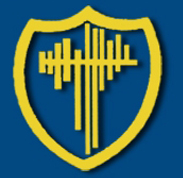 ARE YOU UP TO THE CHALLENGE?Below are the TEN tasks which form the CHALLENGE!THE ST. VINCENT’S CHALLENGEARE YOU UP TO THE CHALLENGE?Below are the 30 tasks which form the CHALLENGE!THE ST. VINCENT’S CHALLENGEARE YOU UP TO THE CHALLENGE?Below are the 30 tasks which form the CHALLENGE!TaskNotes/Evidence1Read a book in the most unusual place you can think of2Write your own rap/song3Build the highest tower you can out of household items4Create an obstacle course in your garden5Build a den that can fit at least two people in6Dress somebody up in the craziest outfit you can think of7Create a video message which can be shared with family/friends/teachers – send them to the school Twitter (@stvincentsrcp )8Have an indoor treasure hunt9Learn or choreograph a dance routine10Make an indoor restaurant and serve your familyTaskNotes/Evidence11Make a card for everyone at home12Arrange your food into an animal13Tidy your bedroom without being asked to by a parent (parents signatures required to confirm!)14Make a fitness routine and put your family through their paces15Give five compliments to people throughout the day16Have an upside-down meals day (breakfast for lunch etc)17Order your books alphabetically18Host a birthday party for a teddy or toy 19Have a game of noughts and crosses20Spend the whole day in your pyjamasTaskNotes/Evidence21Sketch something in your house/garden22Tell a joke to make people laugh23Help your parent with a job/chore24Design your own indoor sports game25Set up your own indoor bowling alley26Use the resources in your house to make a musical instrument 27Host a talent show with the people at home28Create your own science experiment using the things you have at home29Complete 50 star jumps in one day30Design your own paper aeroplane and throw it in the garden!